Правила безопасной эксплуатациитеплогенерирующих устройствУважаемые жители и гости столицы! Основными причинами все чаще становятся нарушения правил пожарной безопасности при эксплуатации электронагревательных приборов.В целях профилактики пожаров на объектах защиты сотрудники 1 регионального отдела надзорной деятельности и профилактической работы Управления по ТиНАО Главного управления МЧС России по г. Москве обращает Ваше внимание на основные правила при устройстве и эксплуатации электронагревательных приборов:При эксплуатации электронагревательных приборов перед использованием электронагревателей внимательно изучите инструкцию по его эксплуатации. Помните, что у каждого прибора есть свой срок работы. Использование оборудования свыше установленного срока небезопасно.- систематически проводите проверку исправности электропроводки, розеток, щитков и штепсельных вилок обогревателя.- следите за состоянием обогревательного прибора: вовремя ремонтируйте и заменяйте детали, если они вышли из строя. Меняйте предохранители, разболтавшиеся или деформированные штекеры.- используйте приборы, изготовленные только промышленным способом. Ни при каких обстоятельствах не эксплуатируйте повреждённые, самодельные или изготовленные «кустарным» способом электрообогреватели.- следует избегать перегрузки электросети. Не стоит включать одновременно нескольких мощных потребителей энергии.- убедитесь, что штекер вставляется в розетку плотно, иначе обогреватель может перегреться и стать причиной пожара.- не оставляйте электрообогреватели на ночь включёнными, не используйте их для сушки вещей.- не оставляйте электрообогреватели включёнными, когда уходите из дома. Не позволяйте детям играть с такими устройствами.- устанавливать электрообогреватель следует на полу, на безопасном от мебели и штор расстоянии.- не используйте обогреватель в помещении, где хранятся лакокрасочные материалы, растворители и другие воспламеняющиеся жидкости.- не накрывайте обогреватель, не сушите на обогревателе вещи, одежду.- регулярно очищайте устройство от пыли - она тоже может воспламениться.- не размещайте сетевые провода под коврами и другими покрытиями.- во избежание перегрева не ставьте на провода тяжелые предметы.- если вы почувствовали запах горелой изоляции или увидели дым, то следует отключить электроприбор от сети, вынув вилку шнура питания из розетки.Берегите себя и своих близких!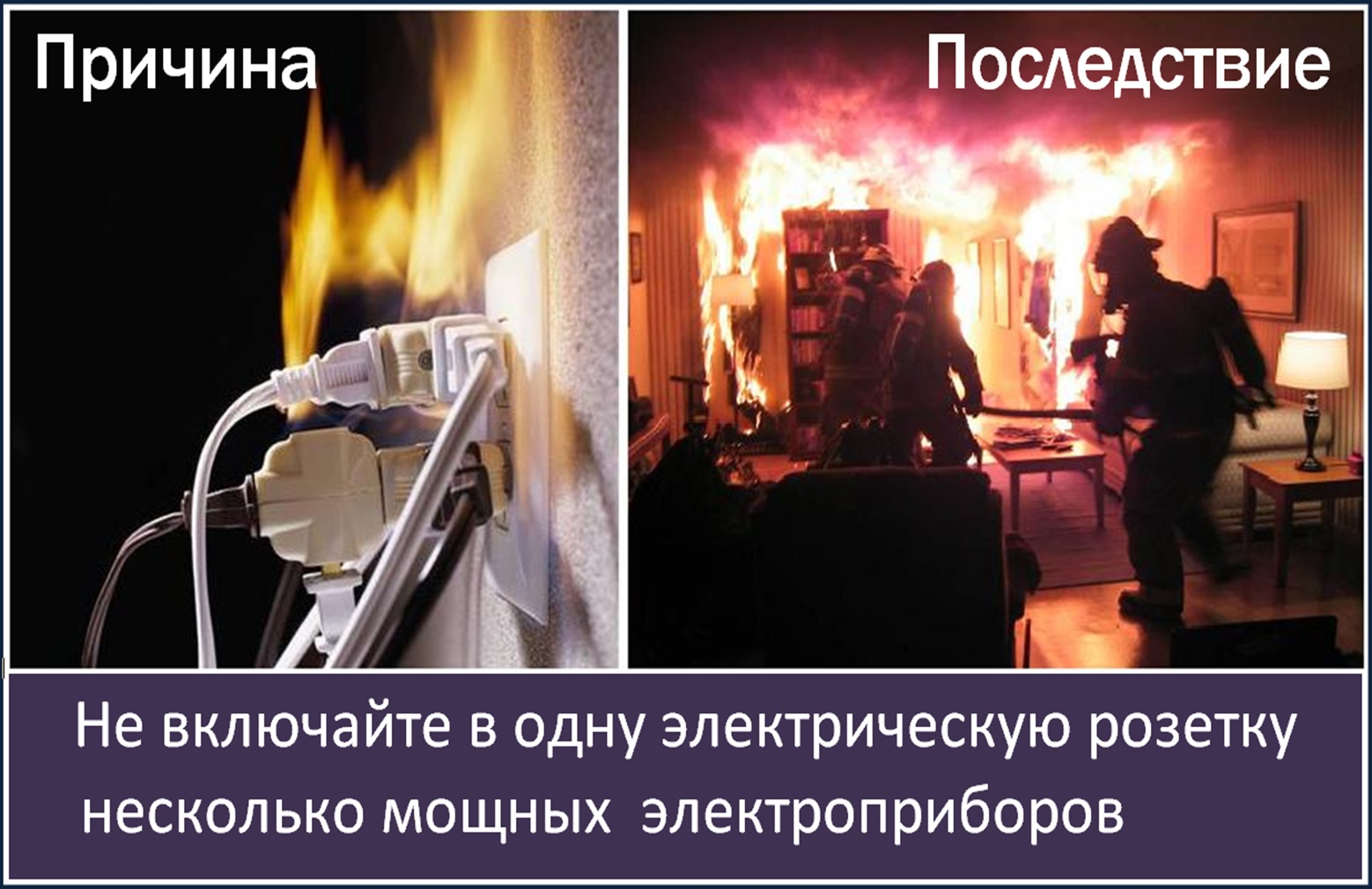 1 региональный отдел надзорной деятельностии профилактической работы Управления по ТиНАОГлавного управления МЧС России по г. Москве13.08.2019